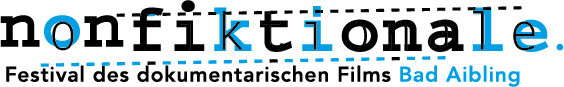 GästeregistrierungAibvision FilmtheaterBahnhofstr. 1583043 Bad AiblingGemäß der aktuellen Corona-Verordnung sind wir verpflichtet, Ihre Kontaktdaten zu erheben, damit im Fall einer Coronainfektion eine Nachverfolgung von Kontaktpersonen durch die Behörden erfolgen kann. Bitte beachten Sie, dass wir Ihnen den Zutritt zum Kinosaal verweigern müssen, wenn Sie Ihre Kontaktdaten nicht angeben oder mit der Dokumentation der Daten nicht einverstanden sind. Wir verwenden die von Ihnen angegeben Daten zu keinem anderen als dem hier angegeben Zweck, insbesondere nicht zu Werbezwecken und wahren selbstverständlich den Datenschutz. Datenschutzinformationen gemäß Artikel 13 DSGVO.Informationen zum BesuchGäste

DatumUhrzeit
SaalVor- und Familienname
Telefonnummer
Straße
E-Mail
PLZ, OrtVor- und Familienname
Telefonnummer
Straße
E-Mail
PLZ, OrtVor- und Familienname
Telefonnummer
Straße
E-Mail
PLZ, OrtVor- und Familienname
Telefonnummer
Straße
E-Mail
PLZ, Ort